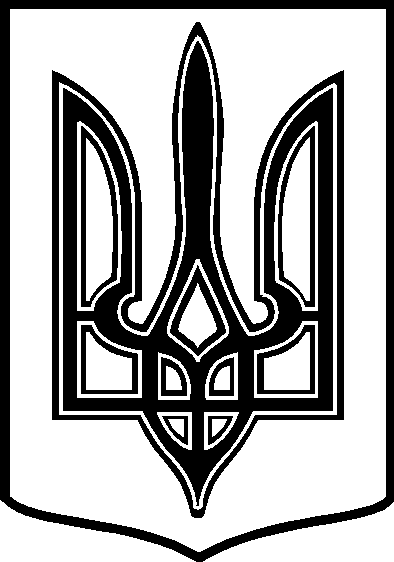 ТАРТАЦЬКА СІЛЬСЬКА РАДА ЧЕЧЕЛЬНИЦЬКОГО РАЙОНУ ВІННИЦЬКОЇ ОБЛАСТІ24805  с. ТАРТАКЧЕЧЕЛЬНИЦЬКОГО РАЙОНУ  ВІННИЦЬКОЇ ОБЛАСТІВул.. Підгаєцького , 222 _тел.:2-22-42,2-81-17                                                      Розпорядження  № 20/02-09 9від  05 липня  2018  рокуПро скликання  20  сесії 7 скликання Тартацької сільської ради .Керуючись вимогами п.1 ст.42 Закону  України « Про місцеве самоврядування в Україні», ст.4 Закону України « Про статус депутатів місцевих рад»  Скликати  21 серпня  2018  року  20  сесію 7 скликання  Тартацької сільської ради  о 13.00  годині в приміщення Тартацької сільської ради з порядком денним :    1. Про  хід виконання програми зайнятості Тартацької територіальної громади     за 2017 рік та затвердження Програми зайнятості  Тартацької сільської     територіальної громади  на 2018 рік . 2. Про надання матеріальної допомоги жителям с. Тартак . 3. Про внесення змін  та доповнень  до  Додатків № 2 , № 6    до рішення № 217  від 21.12.2017 року  17 сесії 7 скликання від       «Про затвердження основних  напрямків Програми економічного та       соціального розвитку  сіл Тартацької  територіальної  громади  та сільських       програм  на 2018 рік.»4. Про внесення змін до сільського бюджету на 2018 рік .5. Про внесення змін та доповнень  до рішень № 167 від 06.07.2017 року 14 сесії    7 скликання  «Про встановлення ставок місцевих податків і зборів на території       Тартацької сільської ради  на 2018 рік» , № 256 від 05.06.2018 року  19 сесії 7      скликання  «Про встановлення ставок місцевих податків і зборів на території       Тартацької сільської ради  на 2019 рік.  6. Про затвердження  норм витрат на копіювання або друк документів, 
       що надаються за запитом на інформацію. 7. Про  проведення відповідних заходів по  відведенню води по вулицях села Тартак .    8. Про  надання дозволу на виготовлення  технічної  документації із землеустрою          щодо  встановлення  ( відновлення)  меж земельної ділянки в натурі ( на         місцевості) для  оформлення   права власності . 9. Про  надання дозволу на виготовлення  технічних  документацій  із землеустрою          щодо  встановлення  ( відновлення)  меж земельної ділянки в натурі ( на         місцевості) для  оформлення   права власності ( по спадщині) . 10.Про  надання дозволу на виготовлення проектів  землеустрою щодо         відведення земельних ділянок  для  оформлення   права власності        гр. Солодкому Роману Леонідовичу               11. Про  надання дозволу на виготовлення  технічної  документацій із землеустрою           щодо  встановлення  ( відновлення)  меж земельної ділянки в натурі ( на          місцевості) для  оформлення   права  користування ( на умовах оренди)        гр. Бондаренко Галині Йосипівні . 12. Про  надання  земельних  ділянок в користування  ( на умовах оренди )         гр. Простовій Варварі Артемівні. 13. Про передачу безкоштовно у  власність земельних  ділянок та          затвердження  технічних   документацій із   землеустрою щодо          встановлення ( відновлення )   меж земельної   ділянки в натурі ( на місцевості) .        для оформлення права власності  14.  Про передачу безкоштовно у  власність земельних  ділянок та          затвердження  технічних   документацій із   землеустрою щодо          встановлення ( відновлення )   меж земельної   ділянки в натурі ( на місцевості) .        для оформлення права власності ( по спадщині) .15. Про здійснення прийому- предачі трудових книжок працівників Тартацького ДНЗ       ясла-сад  «Ластівка».       Сільський голова :                                                   В.В. Демченко  